E2. GROUP 3—SFA DIRECTOR/LEA BUSINESS MANAGER SFA STAFFING ANDOPERATIONS INTERVIEWThis page has been left blank for double-sided copying.School Nutrition and Meal Cost StudySFA Director and Business Manager Cost InterviewIncludes the following instruments:Staffing and Operations InterviewSFA Indirect Cost Questionnaire On-SiteOff Budget District Staff Interview GuidePreliminary Food Service Expense StatementSFA Food Cost Worksheet and InstructionsSponsored by: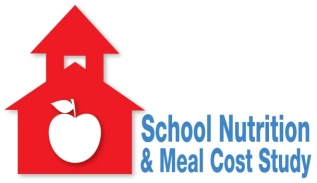 U.S. Department of AgricultureFood and Nutrition Service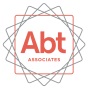 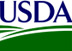 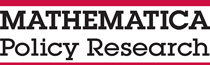 OMB Control # 0584-XXXX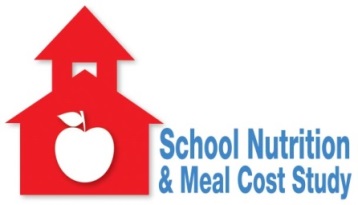 Expiration Date: XX/XX/20XXUSDA/Food and Nutrition ServiceSchool Nutrition and Meal Cost StudySFA Staffing and Operations InterviewSFA ID #: 			SFA Name: 			SFA Director Name: 	SFA Director Phone: 	SFA Director email: 		INTRODUCTIONThank you for participating in the School Nutrition and Meal Cost Study. In this interview, we will discuss questions about SFA staffing and operations, as part of the collection of data about school meal program costs. Should you have any questions about this study, please call 855-###-#### at Abt Associates, Inc.About the Study.  The School Nutrition and Meal Cost Study (SNMCS) will continue the long-standing commitment of the US Department of Agriculture’s (USDA’s) Food and Nutrition Service (FNS) to periodic assessment of the school meal programs. This current assessment coincides with a period of considerable change for the National School Lunch Program (NSLP) and the School Breakfast Program (SBP). In recent years, schools participating in these programs implemented sweeping regulatory changes designed to increase children’s access to healthy foods at school and to promote adoption of healthy eating and physical activity habits. While FNS has conducted multiple studies of school nutrition and meal costs to date, SNMCS is the first such study after these major changes were implemented and the first to explore both nutrition and cost on a large national scale. This study will provide critical information of interest to USDA, the States, School Food Authorities (SFAs), and other program stakeholders that is not currently available.The USDA Food and Nutrition Service (FNS), has contracted with Mathematica Policy Research and its research partners Abt Associates, Agralytica, and Relyon Media to conduct the SNMCS for SY 2014-2015. Participation in the study by selected states, districts, and schools is required under Section 305 of the Healthy, Hunger-Free Kids Act of 2010 (HHFKA).SNMCS will collect a broad range of data from nationally representative samples of public SFAs, schools, and students and their parents during SY 2014-2015. These data will provide Federal, State, and local policymakers with needed information about how federally sponsored school meal programs are operating after implementation of the new meal pattern and nutrient requirements and other changes in regulations. Comparisons of results from SNMCS with previous School Nutrition and Dietary Assessment (SNDA) and School Lunch and Breakfast Cost (SLBC) studies will provide information to assess the effects of the new nutrition standards on food service operations, the nutrient content of school meals offered and as served, meal costs and revenues, and student participation and dietary intake.Protecting Privacy.  All information gathered from school districts, schools, and households is for research purposes only and will be kept private to the full extent allowed by law. Responses will be grouped with those of other study participants, and no individual schools, districts, or students will be identified. We will inform parents of the study and our privacy practices. Any selected parent or student can choose not to participate in the study. We are not conducting audits or monitoring visits. Participation in the study will not affect meal reimbursements to participating districts and schools or school meal program benefits to participating households.PART 1: FOOD SERVICE OPERATIONS1.	What was the first day of the current school year?|___|___|___|___| 2014
	Mo.	Day2.	What is the last scheduled day of the current school year?	If your district operates year-round, please give me the date when the spring term ends.|___|___|___|___| 2015
	Mo.	Day3.	Do any of the schools in this district offer foods from national or regional restaurant brands such as McDonald’s, Burger King, Taco Bell, Pizza Hut, Domino’s, or Subway?YES (Ask 3a-5)NO (Go to 6)REFUSED (Go to 6)DON’T KNOW (Go to 6)	3a.	When are the brand-name restaurant food items offered? (Check all that apply.)Reimbursable BreakfastReimbursable LunchA la carteAdult mealsREFUSEDDON’T KNOW4.	(Ask if reimbursable lunch is selected in 3a; else go to 5:) Do the brand-name restaurant food items that this school district serves for reimbursable lunches cost more, less, or about the same to serve as similar foods from other suppliers, after taking into account costs for food production labor, storage, equipment, and waste?Cost more (Ask 4a)Cost less (Ask 4c)Cost about the same (Go to 5)REFUSEDDON’T KNOWNot applicable4a. 	How much more per meal does this district spend to serve the average reimbursable lunch with brand-name restaurant food items versus what that lunch would cost with non-brand-name foods? Please give your answer as dollars and cents per meal.			$_____________________ per meal (Go to 5)DON’T KNOW 4b.		If DON’T KNOW, please provide an estimate of the percentage of how much more it costs to serve the average reimbursable lunch with brand-name restaurant food items versus what that lunch would cost with non-brand-name foods?  0-10% more 10-25% more 25-50% moremore than 50% above the cost of lunch with non-brand-name foodsDON’T KNOW(Go to 5)4c. 		How much less does this district spend to serve the average reimbursable lunch with brand-name restaurant food items versus what that lunch would cost with non-brand-name foods? Please give your answer as dollars and cents per meal.			$_____________________ per meal (Go to 5)DON’T KNOW 	4d.		If DON’T KNOW, please provide an estimate of the percentage of how much less it costs to serve the average reimbursable lunch with brand-name restaurant food items versus what that lunch would cost with non-brand-name foods?  0-10% less 10-25% less 25-50% lessMore than 50% less than the cost of lunch with non-brand-name foodsDON’T KNOW5.	(Ask if reimbursable breakfast is selected in 3a; else go to 6:) Do the brand-name restaurant food items that this district serves for reimbursable breakfasts cost more, less, or about the same to serve as similar foods from other suppliers, after taking into account costs for food production labor, storage, equipment, and waste?Cost more (Ask 5a)Cost less (Ask 5c)Cost about the same (Go to 6)REFUSEDDON’T KNOWNot applicable5a. 	How much more does this district spend to serve the average reimbursable breakfast with brand-name restaurant food items versus what that breakfast would cost with non-brand-name foods? Please give your answer as dollars and cents per meal.			$_____________________ per meal (Go to 6)DON’T KNOW 5b.		If DON’T KNOW, please provide an estimate of the percentage of how much more it costs to serve the average reimbursable breakfast with brand-name restaurant food items versus what that breakfast would cost with non-brand-name foods?  0-10% more 10-25% more 25-50% moremore than 50% above the cost of breakfast with non-brand-name foodsDON’T KNOW(Go to 6)5c. 		How much less does this district spend to serve the average reimbursable breakfast with brand-name restaurant food items versus what that breakfast would cost with non-brand-name foods? Please give your answer as dollars and cents per meal.			$_____________________ per meal (Go to 6)DON’T KNOW 5d.		If DON’T KNOW, please provide an estimate of the percentage of how much less it costs to serve the average reimbursable breakfast with brand-name restaurant food items versus what that breakfast would cost with non-brand-name foods?  0-10% less 10-25% less 25-50% lessMore than 50% less than the cost of breakfast with non-brand-name foodsDON’T KNOW6.	What are the ways in which this district uses fresh produce for reimbursable meals? Served on a self-serve basis such as a salad bar or fruit bowl Served as a portioned fruit/vegetable menu item (for example, orange slices or a tossed salad)Used in recipes for mixed foods prepared by or for the SFA, such as fresh vegetables in spaghetti sauceOther (specify below)Do not use any fresh produce for reimbursable mealsREFUSEDDON’T KNOWOther (Specify):[If no fresh produce used, ask 6a, else go to 7]6a.	What is the main reason why this district does not use fresh produce for reimbursable meals?Cost of purchasing fresh produce Other costs (such as storage, preparation, waste) Not enough variety availableQuality of available produceREFUSEDDON’T KNOWOther (Specify): _______________________________________________[If no fresh produce used for reimbursable meals, skip to 9]7.	(Ask if 6 indicates any fresh produce used; else skip to 9:) Do the items using fresh produce that this district serves for reimbursable lunches cost more, less, or about the same to serve as similar foods without fresh produce, after taking into account costs for food production labor, storage, equipment, and waste?Cost more (Ask 7a)Cost less (Ask 7c)Cost about the same (Go to 8)Not applicable—do not use fresh produce for lunchesREFUSEDDON’T KNOW7a. 	How much more does this district spend to serve the average reimbursable lunch with food items using fresh produce versus what that lunch would cost without fresh produce? Please give your answer as dollars and cents per meal.			$_____________________ per meal (Go to 6)DON’T KNOW 7b.		If DON’T KNOW, please provide an estimate of the percentage of how much more it costs per reimbursable lunch to use fresh produce0-10% more 10-25% more 25-50% moreMore than 50% above the cost of lunch without fresh produceDON’T KNOW(Go to 6)7c. 		How much less does this district spend to serve the average reimbursable lunch with food items using fresh produce versus what that lunch would cost without fresh produce? Please give your answer as dollars and cents per meal.			$_____________________ per meal (Go to 8)DON’T KNOW 7d.		If DON’T KNOW, please provide an estimate of the percentage of how much less it costs per reimbursable lunch to use fresh produce0-10% less 10-25% less 25-50% lessMore than 50% less than the cost of lunch without fresh produce DON’T KNOW8.	(Ask if 6 indicates any fresh produce used; else go to 9:) Do the items using fresh produce that this district serves for reimbursable breakfasts cost more, less, or about the same to serve as similar foods without fresh produce, after taking into account costs for food production labor, storage, equipment, and waste?Cost more (Ask 8a)Cost less (Ask 8c)Cost about the same (Go to 9)Not applicable—do not use fresh produce for breakfastsREFUSEDDON’T KNOW8a. 	How much more does this district spend to serve the average reimbursable breakfast with food items using fresh produce versus what that breakfast would cost without fresh produce? Please give your answer as dollars and cents per meal.			$_____________________ per meal (Go to 9)DON’T KNOW 8b.		If DON’T KNOW, please provide an estimate of the percentage of how much more it costs per reimbursable breakfast to use fresh produce0-10% more 10-25% more 25-50% moreMore than 50% above the cost of breakfast without fresh produceDON’T KNOW(Go to 9)8c. 		How much less does this district spend to serve the average reimbursable breakfast with food items using fresh produce versus what that breakfast would cost without fresh produce? Please give your answer as dollars and cents per meal.			$_____________________ per meal (Go to 9)DON’T KNOW 8d.		If DON’T KNOW, please provide an estimate of the percentage of how much less it costs per reimbursable breakfast to use fresh produce0-10% less 10-25% less 25-50% lessMore than 50% less than the cost of breakfast without fresh produce DON’T KNOWPART 2: AFTER-SCHOOL SNACKS9.	Does this school district provide after-school snacks funded by a USDA program such as the NSLP or the Child and Adult Care Food Program or CACFP?NSLP (Ask 10-10d)CACFP (Ask 10-10d)OTHER/UNKNOWN USDA PROGRAM (Ask 10-10d)SNACK PROGRAM NOT FUNDED BY USDA (Go to 11)NO AFTER-SCHOOL SNACKS (Go to 11)REFUSED (Go to 11)DON’T KNOW (Go to 11)10.	What organization operates the after-school care program(s) in this school district that provide snacks under NSLP/CACFP/other USDA program?  The program operator may be the SFA, an individual school, or an outside organization contracting with the SFA to provide after-school care.  (Check all that apply.)SCHOOL DISTRICTINDIVIDUAL SCHOOL(S) OTHER (Specify):  _________________________________________ 3REFUSEDDON’T KNOW	10a.	In how many elementary schools in this school district are these USDA-funded after-school snacks offered?__________ ELEMENTARY SCHOOLSNONEREFUSEDDON’T KNOW	10b.	In how many middle schools in this school district are these USDA-funded after-school snacks offered?__________ MIDDLE SCHOOLSNONEREFUSEDDON’T KNOW	10c.	In how many high schools in this school district are these USDA-funded after-school snacks offered?__________ HIGH SCHOOLSNONEREFUSEDDON’T KNOW	10d.	In how many other locations in this school district (such as preschools, other types of schools, or community centers) are these USDA-funded after-school snacks offered?__________ OTHER LOCATIONSNONEREFUSEDDON’T KNOWPART 3: FOOD COST11.	Next I would like to obtain the current prices for foods available for use in this this school district during SY 2014-2015 and information on the USDA Foods that your SFA has received this year.  (Complete Food Prices and USDA Foods Value Checklist. Note issues in Q.11a.)  COMPLETED CHECKLISTFOOD PRICE FOLLOW-UP NEEDEDUSDA FOODS FOLLOW-UP NEEDEDREFUSEDDON’T KNOW11a.  	Notes on issues discussed:PART 4: ENROLLMENT AND FOOD INVENTORY DATA (These questions require reference to administrative records)12.	Please complete the grid below.  Before completing the grid, see instructions for classifying schools by type. See definitions of Provision 2/3 and Community Eligibility Provision schools.*Definition and grade ranges of “other” schoolsDefinitions: Provision 2 and 3 schools serve meals at no charge to all children as determined by application or other means once every four years. Schools participating in the Community Eligibility Provision serve meals at no charge to all children based on the proportion of children certified for free school meals through means other than a household application.Instructions:  Refer to the following chart to classify schools by type.  Count students according to the type of school they attend.  If any schools do not fit these definitions (e.g., ungraded schools), please provide a description or the grade ranges in the space provided.13.	What was the value of the School Food Authority’s (SFA’s) purchased food inventory at the start of the current school year?$_______________ Start-of-year purchased food inventory/	13a.	What is the procedure used to determine the value of the purchased food inventory?  (Check one only)Purchased costCurrent cost or market valueAverage costOther (Specify): _____________________________________________14.	What was the value of the SFA’s inventory of USDA Foods (also known as donated commodities/brown boxes) at the start of the current school year? (Enter 0 if SFA does not receive USDA Foods.)$_______________ Start-of-year USDA foods inventory	 Check here if value is not available14a.	Does the SFA use a single inventory method for all purchased food and USDA Foods?Yes (Go to end)No (Complete 14b)	14b.	How does this SFA treat commodity processed products in computing the value of purchased food and USDA Foods inventories?  (Check one only)Included in purchased food inventoryIncluded in USDA foods inventoryNot applicable (Do not receive commodity processed products)	Other (Specify): __________________________________________PART 5: FINANCIAL MANAGEMENT 15.	What time period does this school district use for its annual statements of income and expenses for the school foodservice account?Begin _____ (day) of _____ (month)End    _____ (day) of _____ (month)16.	When will the unaudited SFA income and expense statements for the current school year be available?__________ Day	__________ Month	__________ Year17.	When will the audited SFA income and expense statements for the current school year be available?__________ Day	__________ Month	__________ YearPART 6: EXPENSES, INDIRECT COSTS, AND OFF-BUDGET DISTRICT STAFF18.	Now I would like to complete the Expense Statement.  (Go to and complete the expense statement with SFA director and/or business manager.)EXPENSE STATEMENT COMPLETEEXPENSE STATEMENT FOLLOW-UP NEEDEDREFUSEDDON’T KNOW	18a.	Notes on issues discussed:19.	Note to the interviewer: Review the State Indirect Cost Questionnaire sent prior to the visit. Check below if available.SICQ IS AVAILABLE (If yes, ask 19a; if no go to 19b.)19a.	Does your SFA use the indirect cost rate/other allocation method approved by the State?YES (Skip LEAICQ and go to 20)NOREFUSEDDON’T KNOW19b.	(Obtain/complete the LEA Indirect Cost Questionnaire. Resolve questions and problems.)LEA ICQ IS COMPLETEDFOLLOW-UP ON LEAICQ NEEDEDREFUSEDDON’T KNOW	19c.	Notes on issues discussed:
NOTE TO THE INTERVIEWER: If the SFA completed the Support Function Summary Grid during the SFA PVQ, then complete the columns labeled (A) on the Support Function Cost Grid in the Off Budget Staff Interview in advance of the interview. At the time of the interview, as part of the Off-Budget Staff Interview, you will confirm the information on who is responsible, then determine how the functions are handled (direct cost charged, indirect cost charged, indirect cost not charged, other cost).If the Support Function Summary Grid was not completed in advance of the interview, then work with the respondent to complete the full grid in the Off Budget Staff Interview and the rest of the interview as appropriate.20.	Finally, I would like to complete the Off Budget Staff Cost Interview. (Includes Support Function Summary Grid with treatment of costs, Off-Budget Staff Roster, and Off-Budget Staff Time Allocation Grid.)OBSCI IS COMPLETEDFOLLOW-UP NEEDEDREFUSEDDON’T KNOW	20a.	Notes on issues discussed:EndThank you very much for your time.  We greatly appreciate your help with the School Nutrition and Meal Cost Study.Prepared by Mathematica Policy Research and Abt AssociatesNumber of Students as of October 2014Number of Students as of October 2014Number of Students as of October 2014Number of Students as of October 2014Number of Students as of October 2014Student InformationElementaryMiddleHigh*OtherTotalTotal student enrollment in schools with NLSP______________________________Students approved for reduced-price lunch______________________________Students approved for free lunch______________________________Students in Provision 2/3 schools in non-base year______________________________Students in Community Eligibility Provision schools______________________________Lowest GradeHighest GradeTypeK, 1, 2 or 3AnyElementary4 or 5Less than 8Elementary4 or 58 or higherMiddle6, 7, 8 or 9Less than 10Middle6, 7, 8 or 910 or higherHigh10, 11 or 1210, 11 or 12High